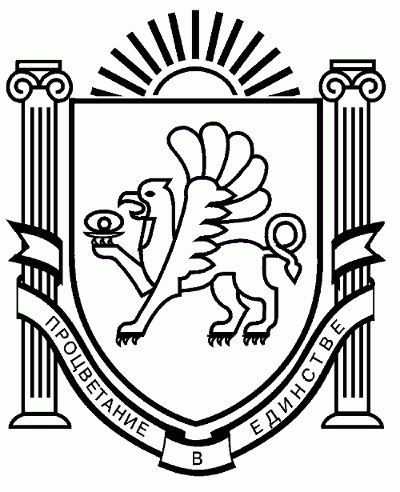 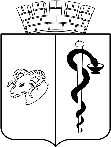 АДМИНИСТРАЦИЯ ГОРОДА ЕВПАТОРИИРЕСПУБЛИКИ КРЫМПОСТАНОВЛЕНИЕ_______________                                                                                                      №  _________ЕВПАТОРИЯОб утверждении реестрамногоквартирных домов муниципального образования городской округ Евпатория Республики Крым В соответствии со ст. 17, ст. 37 Федерального закона от 06.10.2003 № 131-ФЗ 
«Об общих принципах организации местного самоуправления в Российской Федерации», 
ст. 31 Закона Республики Крым 21.08.2014 № 54-ЗРК «Об основах местного самоуправления в Республике Крым», ст. 51 Устава муниципального образования городской округ Евпатория Республики Крым, администрация города Евпатории Республики Крым п о с т а н о в л я е т: 1. Утвердить реестр многоквартирных домов городской округ Евпатория 
Республики Крым, согласно приложению.2. Признать утратившим силу постановление администрации города Евпатории Республики Крым от 22.03.2023 № 774-п «Об утверждении реестра многоквартирных домов муниципального образования городской округ Евпатория Республики Крым».3. Настоящее постановление вступает в силу со дня его обнародования 
на официальном портале Правительства Республики Крым – http:/rk.gov.ru 
в разделе муниципальные образования, подраздел – Евпатория, а также 
на официальном сайте муниципального образования городской округ Евпатория Республики Крым - http://my-evp.ru в разделе Документы, подраздел – Документы администрации города в информационно-телекоммуникационной сети общего пользования, а также путем опубликования информационного сообщения о нем в средствах массовой информации.4. Контроль за исполнением настоящего постановления возложить на заместителя главы администрации города Евпатории Республики Крым, курирующего департамент городского хозяйства администрации города Евпатории Республики Крым.Врио главы администрации города Евпатории Республики Крым                                           И.И. ПросоедовПриложение к постановлению администрациигорода Евпатории Республики Крымот _______________ № ___________РЕЕСТР  многоквартирных домов на территории городской округ ЕвпаторияРеспублики Крым№ п/пНаименование МОТип улицыУлица№ МКДЛитераГод ввода в эксплуатациюЭтаж-ность1город Евпаторияул.Некрасова45197752город Евпаторияул. Некрасова47197653город Евпаторияул.Некрасова49197154город Евпаторияул. Некрасова51197555город Евпаторияул.Некрасова53196936город Евпаторияул. Некрасова55197057город Евпаторияул.Некрасова57196858город Евпаторияул. Некрасова61197059город Евпаторияул.Некрасова631969510город Евпаторияпр-ктПобеды812005511город Евпаторияпр-ктПобеды832008512город Евпаторияпр-ктПобеды81971513город Евпаторияпр-ктПобеды101967514город Евпаторияпр-ктПобеды10А1989915город Евпаторияпр-ктПобеды10Б19881016город Евпаторияпр-ктПобеды131966517город Евпаторияпр-ктПобеды151968518город Евпаторияпр-ктПобеды171968519город Евпаторияпр-ктПобеды181966520город Евпаторияпр-ктПобеды191972521город Евпаторияпр-ктПобеды20/691968522город Евпаторияпр-ктПобеды231973523город Евпаторияпр-ктПобеды23А19911024город Евпаторияпр-ктПобеды251969525город Евпаторияпр-ктПобеды271967526город Евпаторияул.Демышева971953227город Евпаторияул.Демышева991953228город Евпаторияул.Демышева1001971529город Евпаторияул.Демышева100А1988530город Евпаторияул.Демышева1021961531город Евпаторияул.Демышева1041961432город Евпаторияул.Демышева1061956333город Евпаторияул.Демышева1081987934город Евпаторияул.Демышева1101979535город Евпаторияул.Демышева110А к. 12002236город Евпаторияул.Демышева1111983937город Евпаторияул.Демышева1151982938город Евпаторияул.Демышева1161957239город Евпаторияул.Демышева1181961440город Евпаторияул. Демышева1191982941город Евпаторияул.Демышева1201961442город Евпаторияул.Демышева1212004943город Евпаторияул.Демышева1221956244город Евпаторияул.Пушкина641909245город Евпаторияул.Советская2/1501972546город Евпаторияул.Советская61976547город Евпаторияул.Советская81971548город Евпаторияул.Советская101972549город Евпаторияул.Советская121976550город Евпаторияул.Советская141987551город Евпаторияул.Советская161966552город Евпаторияпр-ктим.В.И.Ленина51937353город Евпаторияпр-ктим.В.И.Ленина91934254город Евпаторияпр-ктим.В.И.Ленина151952255город Евпаторияпр-ктим.В.И.Ленина171952256город Евпаторияпр-ктим.В.И.Ленина191957257город Евпаторияпр-ктим.В.И.Ленина25А2007558город Евпаторияул.13 ноября791977559город Евпаторияул.13 ноября811958360город Евпаторияул.13 ноября831965461город Евпаторияул.Казаса91959362город Евпаторияул.Казаса111959463город Евпаторияул.Казаса131960364город Евпаторияул.Казаса171990565город Евпаторияул.Некрасова751972566город Евпаторияул.Некрасова771973567город Евпаторияул.Некрасова791967568город Евпаторияул.Некрасова811967569город Евпаторияул.Советская2А1991570город Евпаторияпроездим.9 Мая31987971город Евпаторияпроездим.9 Мая41961272город Евпаторияпроездим.9 Мая51999473город Евпаторияпер.5-й Городок121968274город Евпаторияул.5-й Авиагородок141979575город Евпаторияул.5-й Авиагородок301996976город Евпаторияул.5-й Авиагородок30А1999977город Евпаторияул.5-й Авиагородок30Б2003978город Евпаторияул.5-й Авиагородок30В2009979город Евпаторияул.имени Братьев Буслаевых30 /2/71912380город Евпаторияул.Володарского6 /81890281город Евпаторияул.Володарского35А1985582город Евпаторияул.Володарского60 /621953283город Евпаторияул.Вольная91982584город Евпаторияул.Гоголя221910285город Евпаторияул.Демышева1232005986город Евпаторияул.Дмитрия Ульянова1А1987987город Евпаторияул.Дмитрия Ульянова31980588город Евпаторияул.Дмитрия Ульянова41900289город Евпаторияул.Дмитрия Ульянова19А1974590город Евпаторияул.Дмитрия Ульянова19к.11958291город Евпаторияул.Дмитрия Ульянова19к. 21951392город Евпаторияул.Хлебная 291963293город Евпаторияул.Дмитрия Ульянова601956294город Евпаторияул.Дмитрия Ульянова621956295город Евпаторияул.Дмитрия Ульянова641956296город Евпаторияул.Дмитрия Ульянова661956297город Евпаторияул.Дувановская131910298город Евпаторияул.Иванова1 /61880299город Евпаторияул.Интернациональная4720075100город Евпаторияул.Интернациональная51А20005101город Евпаторияул.Интернациональная5119552102город Евпаторияул.Интернациональная7119562103город Евпаторияул.Интернациональная7319592104город Евпаторияул.Интернациональная7519552105город Евпаторияул.Интернациональная7719562106город Евпаторияул.Интернациональная7919542107город Евпаторияул.Интернациональная8119592108город Евпаторияул.Кирова519142109город Евпаторияул.Кирова7/819102110город Евпаторияул.Колхозная219919111город Евпаторияул.Колхозная419765112город Евпаторияул.Краевского1419201-2113город Евпаторияпр-ктим.В.И.Ленина25Б20075114город Евпаторияпр-ктим.В.И.Ленина32А20025115город Евпаторияпр-ктим.В.И.Ленина40/1219604116город Евпаторияпр-ктим.В.И.Ленина4419614117город Евпаторияпр-ктим.В.И.Ленина4920107118город Евпаторияпр-ктим.В.И.Ленина5019603119город Евпаторияул.им. Леси Украинки1019815120город Евпаторияул.им. Леси Украинки1219815121город Евпаторияул.им. Леси Украинки1419815122город Евпаторияул.Матвеева519473123город Евпаторияул.Перекопская119945124город Евпаторияул.Перекопская419839125город Евпаторияул.Перекопская619805126город Евпаторияул.Перекопская719353127город Евпаторияул.Перекопская819815128город Евпаторияул.Перекопская919353129город Евпаторияул.Перекопская1019785130город Евпаторияул.Перекопская1119522131город Евпаторияул.Перекопская1319352132город Евпаторияул.Перекопская1519282-3133город Евпаторияул.Перекопская15А19925134город Евпаторияул.Ивана Петриченко2719632135город Евпаторияул.Ивана Петриченко3119562136город Евпаторияул.Пушкина1 /1919051137город Евпаторияул.Пушкина4 /719081-2138город Евпаторияул.Пушкина1619173139город Евпаторияул.Революции34 /1/119032140город Евпаторияул.Революции42 /3-5/11890141город Евпаторияул.Революции5919002142город Евпаторияул.им. Тучина1 /219081-2-3143город Евпаторияул.им. Тучина1619002144город Евпаторияул.Хозяйственная3Б19102145город Евпаторияул.Эскадронная919859146город Евпаторияул.Эскадронная1119785147город Евпаторияул.Эскадронная1319795148город Евпаторияпр-ктПобеды 38199214149город Евпаторияпр-ктПобеды 4019859150город Евпаторияпр-ктПобеды 46199511151город Евпаторияпр-ктПобеды 5219785152город Евпаторияпр-ктПобеды 5419775153город Евпаторияпр-ктПобеды 6419809154город Евпаторияпр-ктПобеды 6819785155город Евпаторияпр-ктПобеды 7019785156город Евпаторияул.им.9-го  Мая3719725157город Евпаторияул.им.9-го  Мая39В19965158город Евпаторияул.им.9-го  Мая39Б19965159город Евпаторияул.им.9-го  Мая39А19955160город Евпаторияул.им.9-го  Мая41А19855161город Евпаторияул.им.9-го  Мая41Б19905162город Евпаторияул.им.9-го  Мая4119855163город Евпаторияул.им.9-го  Мая4319965164город Евпаторияул.им.9-го  Мая45А20089165город Евпаторияул.им.9-го  Мая45Б20089166город Евпаторияул.им.9-го  Мая45В20109167город Евпаторияул.им.9-го  Мая45Г20169168город Евпаторияул.им.9-го  Мая4719895169город Евпаторияул.Интернациональная8319562170город Евпаторияул.Интернациональная8519562171город Евпаторияул.Интернациональная8719592172город Евпаторияул.Интернациональная8919592173город Евпаторияул.Интернациональная9019632174город Евпаторияул.Интернациональная9119592175город Евпаторияул.Интернациональная9219562176город Евпаторияул.Интернациональная9319592177город Евпаторияул.Интернациональная9419725178город Евпаторияул.Интернациональная9519582179город Евпаторияул. им.9-го  Мая53199914180город Евпаторияул. им.9-го  Мая55200014181город Евпаторияул.им.9-го  Мая67А19925182город Евпаторияул.им.9-го  Мая6719925183город Евпаторияул.им.9-го  Мая6919885184город Евпаторияул.им.9-го  Мая69А19895185город Евпаторияул.им.9-го  Мая7119895186город Евпаторияпр-ктПобеды 551995-19999-10187город Евпаторияпр-ктПобеды 55А20049188город Евпаторияул.Чапаева 4519825189город Евпаторияул.им.9-го  Мая71А19915190город Евпаторияул.им.9-го  Мая731990-19945191город Евпаторияул.им.9-го  Мая7519885192город Евпаторияул.им.9-го  Мая7719895193город Евпаторияул.им.9-го  Мая7919895194город Евпаторияул.им.9-го  Мая8019809195город Евпаторияул.им.9-го  Мая8219929196город Евпаторияпр-ктПобеды6719969197город Евпаторияпр-ктПобеды85201010198город Евпаторияул.им.60-летия ВЛКСМ 419809199город Евпаторияул.им.60-летия ВЛКСМ 619775200город Евпаторияул.им.60-летия ВЛКСМ 819775201город Евпаторияул.им.60-летия ВЛКСМ 1019819202город Евпаторияул.им.60-летия ВЛКСМ 1219775203город Евпаторияул.им.60-летия ВЛКСМ 1419775204город Евпаторияул.им.60-летия ВЛКСМ 1619815205город Евпаторияул.им.60-летия ВЛКСМ 1819765206город Евпаторияул.им.60-летия ВЛКСМ 2019805207город Евпаторияул.им.60-летия ВЛКСМ 2219839208город Евпаторияул.им.60-летия ВЛКСМ 2419849209город Евпаторияул.Некрасова 8519745210город Евпаторияул.Некрасова 8719705211город Евпаторияул.Некрасова 8919795212город Евпаторияул.Некрасова 9119603213город Евпаторияул.Некрасова 9219775214город Евпаторияул.Некрасова 102/6619695215город Евпаторияул.Некрасова 10419765216город Евпаторияул.Некрасова 10819765217город Евпаторияул.Некрасова 11019745218город Евпаторияул.Интернациональная9619592219город Евпаторияул.Интернациональная9819613220город Евпаторияул.Интернациональная9919644221город Евпаторияул.Интернациональная100/219592222город Евпаторияул.Интернациональная10119664223город Евпаторияул.Интернациональная10219654224город Евпаторияул.Интернациональная10319654225город Евпаторияул.Интернациональная10419562226город Евпаторияул.Интернациональная10519664227город Евпаторияпр-ктПобеды 2919839228город Евпаторияпр-ктПобеды  3319745229город Евпаторияпр-ктПобеды 45/12519849230город Евпаторияпр-ктПобеды 47199314231город Евпаторияул.Советская 319695232город Евпаторияул.Советская 519705233город Евпаторияул.Советская 719705234город Евпаторияул.Советская 11/8319715235город Евпаторияул.Советская 5А19895236город ЕвпаторияпроездСоветский 119705237город ЕвпаторияпроездСоветский 219695238город ЕвпаторияпроездСоветский319785239город ЕвпаторияпроездСоветский 419715240город ЕвпаторияпроездСоветский 519715241город ЕвпаторияпроездСоветский 619542242город ЕвпаторияпроездСоветский 719685243город ЕвпаторияпроездСоветский 819613244город Евпаторияул.Демышева12419552245город Евпаторияул.Демышева12520065246город Евпаторияул.Демышева125А20069247город Евпаторияул.Демышева12720065248город Евпаторияул.Полупанова 38/16219739249город Евпаторияул.Полупанова 4019715250город Евпаторияул.Полупанова 4219739251город Евпаторияул.Полупанова 5419592252город Евпаторияул.Полупанова 54А199010253город Евпаторияул.Полупанова 5619592254город Евпаторияул.Полупанова 5819592255город Евпаторияул.Полупанова 6019592256город Евпаторияул.Полупанова 6219562257город Евпаторияул.Полупанова 6819552258город Евпаторияул.Полупанова 7019542259город Евпаторияул.Полупанова 7219562260город Евпаторияул.Полупанова 7619562261город Евпаторияул.Полупанова 7819603262город Евпаторияул.им. Крупской2819592263город Евпаторияул.Франко 1619383264город Евпаторияул.Павлика Морозова1219562265город Евпаторияул.им. 60-летия Октября 819692266город Евпаторияул.им. 60-летия Октября 8А19692267город Евпаторияул.им. 60-летия Октября 919929268город Евпаторияул.им. 60-летия Октября 1419725269город Евпаторияул.им. 60-летия Октября 14А19789270город Евпаторияул.им.9-го  Мая8419809271город Евпаторияул.им. Крупской441973-19755272город Евпаторияул.Тимирязева319775273город Евпаторияул.Тимирязева419785274город Евпаторияул.Тимирязева619733275город Евпаторияул.Тимирязева2719672276город Евпаторияул.Тимирязева27А19865277город Евпаторияул.Тимирязева2919652278город Евпаторияул.им. Конституции319725279город Евпаторияул.им. Конституции3А20045280город Евпаторияул.им. Конституции5А19915281город Евпаторияул.им. Конституции519735282город Евпаторияул. им. Конституции719705283город Евпаторияул.им. Конституции919745284город Евпаторияул.им. Конституции1119765285город Евпаторияул.им. Конституции2719682286город Евпаторияул.им. Конституции2919755287город Евпаторияул.Чапаева119765288город Евпаторияул.Чапаева29А19815289город Евпаторияул.Чапаева29/3119785290город Евпаторияул.Чапаева3119732291город Евпаторияул.Чапаева4319825292город Евпаторияул.Чапаева5519869293город Евпаторияул.Чапаева6919829294город Евпаторияул.Чапаева7119869295город Евпаторияул.Чапаева73199210296город Евпаторияул.Чапаева8119899297город Евпаторияул.Чапаева8319849298город Евпаторияул.Чапаева8519869299город Евпаторияул.Чапаева8719879300город Евпаторияул.Чапаева8919899301город Евпаторияул.им. Конституции3019869302город Евпаторияул.им. 60-летия Октября 1519735303город Евпаторияул.им. 60-летия Октября 1619735304город Евпаторияул.им. Конституции3219879305город Евпаторияул.Островского4019682306город Евпаторияул.Островского4219672307город Евпаторияул.имени Белогубца41/119682308город Евпаторияул.имени Белогубца6419642309город Евпаторияул.Хлебная 3/1119102310город ЕвпаторияшоссеЧерноморское 7А20003311город Евпаторияул.Мичурина819743312город Евпаторияул.Мичурина1819712313город Евпаторияул.Мичурина20/3319742314город Евпаторияул.Серова801995-20045315город Евпаторияпр-ктПобеды 4819859316город Евпаторияпр-ктПобеды 6019785317город Евпаторияул.Чапаева5919859318город Евпаторияул.Чапаева 6719795319город Евпаторияул.Чапаева7719795320город Евпаторияул.Чапаева7919785321город Евпаторияул.Луговая919845322город Евпаторияул.Луговая1119835323город Евпаторияул.Тимирязева2519662324город Евпаторияул.Тимирязева2619722325город Евпаторияул.Тимирязева2819692326город Евпаторияул.Тимирязева30/1619682327город Евпаторияул.им. 60-летия Октября 16А19955328город Евпаторияул.им. 60-летия Октября 1719795329город Евпаторияул.им. 60-летия Октября 1819735330город Евпаторияул.им. 60-летия Октября 18А19849331город Евпаторияул.им. 60-летия Октября 2019765332город Евпаторияул.им. 60-летия Октября 20А19935333город Евпаторияул.им.9-го  Мая8619809334город Евпаторияул.им.9-го  Мая8819819335город Евпаторияул.им. 60-летия Октября 2119755336город Евпаторияул.им. 60-летия Октября 2219735337город Евпаторияул.им. 60-летия Октября 22А19849338город Евпаторияул.им. 60-летия Октября 2319755339город Евпаторияул.им. 60-летия Октября 2419765340город Евпаторияул.Интернациональная10619562341город Евпаторияул.Интернациональная107/5019674342город Евпаторияул.Интернациональная10819562343город Евпаторияул.Интернациональная10919654344город Евпаторияул.Интернациональная11019402345город Евпаторияул.Интернациональная11119685346город Евпаторияул.Интернациональная11319685347город Евпаторияул.Интернациональная11619745348город Евпаторияул.Интернациональная11719695349город Евпаторияул.Интернациональная11819632350город Евпаторияул.Интернациональная11919675351город Евпаторияул.Интернациональная12019522352город Евпаторияул.Интернациональная120А19603353город Евпаторияул.Интернациональная12119634354город Евпаторияул.Интернациональная12219612355город Евпаторияул.Интернациональная 12719755356город Евпаторияул.Интернациональная 12919815357город Евпаторияул.Интернациональная130201212358город Евпаторияул.Интернациональная 13119799359город Евпаторияул.Интернациональная13219949360город Евпаторияул.Интернациональная132А19965361город Евпаторияул.Интернациональная13319725362город Евпаторияул.Короленко219622363город Евпаторияул.Короленко41985-879364город Евпаторияпер.Короленко519602365город Евпаторияул.им. Крупской5419715366город Евпаторияул.им. Крупской58/5519725367город Евпаторияул.им. Крупской6019889368город Евпаторияпр-ктПобеды3019825369город Евпаторияул.Рабочая2319582370город Евпаторияул.имени Белогубца219592371город Евпаторияул.Интернациональная134к.119949372город Евпаторияул.Интернациональная134к.219949373город Евпаторияул.Интернациональная134к.319969374город Евпаторияул.Интернациональная 13519775375город Евпаторияул.Интернациональная 13719775376город Евпаторияул.Интернациональная1381993-19965377город Евпаторияул.Сытникова1019805378город Евпаторияул.Сытникова1519815379город Евпаторияул.Сытникова1719795380город Евпаторияул.Сытникова1919682381город Евпаторияул.Сытникова2619582382город Евпаторияул.Сытникова2819582383город Евпаторияул.им. Крупской26/3019592384город Евпаторияул.Токарева6719634385город Евпаторияул.Токарева11819592386город Евпаторияул.Токарева12019592387город Евпаторияул.Токарева120А19592388город Евпаторияул.Токарева12219562389город Евпаторияул.Фрунзе1419594390город Евпаторияул.Фрунзе23199010391город Евпаторияул.Фрунзе2519503392город Евпаторияул.Фрунзе2719522393город Евпаторияул.Фрунзе2819705394город Евпаторияул.Фрунзе2919592395город Евпаторияул.Фрунзе3119593396город Евпаторияул.Фрунзе3219614397город Евпаторияул.Фрунзе3319542398город Евпаторияул. Фрунзе3419865399город Евпаторияул.Фрунзе3519682400город Евпаторияул.Фрунзе3619604401город Евпаторияул. Фрунзе3719685402город Евпаторияул.Фрунзе3819604403город Евпаторияул.Фрунзе3919542404город Евпаторияул.Фрунзе4019635405город Евпаторияул.Демышева127А20079406город Евпаторияул.Демышева13019665407город Евпаторияул.Некрасова4119705408город Евпаторияул.Фрунзе4119553409город Евпаторияул.Гагарина2919573410город Евпаторияул.Гагарина3119925411город Евпаторияул.Гагарина3519704412город Евпаторияул.Гагарина3619522413город Евпаторияул.Гагарина3819303414город Евпаторияул.Гагарина39/1619594415город Евпаторияпр-ктим.В.И.Ленина5219849416город Евпаторияпр-ктим.В.И.Ленина5419859417город Евпаторияул.Л. Толстого75/2а19592418город Евпаторияул.Л. Толстого75/2б19602419город Евпаторияул.Фрунзе4219604420город Евпаторияул.Фрунзе4319623421город Евпаторияул.Фрунзе4519672422город Евпаторияул.Фрунзе4619654423город Евпаторияул.Фрунзе4719554424город Евпаторияул.Фрунзе4819674425город Евпаторияул.Фрунзе4919604426город Евпаторияул.Фрунзе5119573427город Евпаторияул.Фрунзе5219855428город Евпаторияул.Фрунзе5319604429город Евпаторияул.Фрунзе5519644430город Евпаторияул.Фрунзе5719675431город Евпаторияул.Фрунзе5919544432город Евпаторияул.Фрунзе6319624433город Евпаторияул.Фрунзе6519655434город Евпаторияул.Фрунзе6719624435город Евпаторияул.Фрунзе6919635436город Евпаторияул.Фрунзе7119634437город Евпаторияул.Фрунзе7319645438город Евпаторияул.Фрунзе7519734439город Евпаторияул.Фрунзе7719634440город Евпаторияул.Фрунзе7919634441город Евпаторияул.Фрунзе8119624442город Евпаторияул.Фрунзе8319654443город Евпаторияул.Казаса10019735444город Евпаторияул.Казаса100А19805445город Евпаторияул.Некрасова4319799446город Евпаторияул.Некрасова50/6119603447город Евпаторияул.Некрасова5219593448город Евпаторияул.29-й авиагородок119532449город Евпаторияул.29-й авиагородок219532450город Евпаторияул.29-й авиагородок319532451город Евпаторияул.29-й авиагородок419532452город Евпаторияул.29-й авиагородок519532453город Евпаторияул.29-й авиагородок619532454город Евпаторияул.им.9-го  Мая9220029455город Евпаторияул.им.9-го  Мая9420009456город Евпаторияул.им.9-го  Мая9619989457город Евпаторияул.им.9-го  Мая9819979458город Евпаторияул.им.9-го  Мая10019955459город Евпаторияул.им.9-го  Мая10219955460город Евпаторияул.им.9-го  Мая10420106461город Евпаторияул.им.9-го  Мая10620036462город Евпаторияул.им.9-го  Мая10819959463город Евпаторияул.Интернациональная14019905464город Евпаторияпер.Лесной1219742465город Евпаторияпер.Лесной1319742466город Евпаторияпр-ктим.В.И.Ленина5619889467город Евпаторияул.Демышева13219655468город Евпаторияул.Демышева13419715469город Евпаторияул.Демышева13619755470город Евпаторияул.Демышева14019634471город Евпаторияул.Демышева 15419735472город Евпаторияул.Демышева 15619775473город Евпаторияул.им.9-го  Мая108А20009474город Евпаторияул.им.9-го  Мая108Б20059475город Евпаторияул.им.9-го  Мая108В20059476город Евпаторияул.Сытникова819805477город Евпаторияул.им. Леси Украинки619682478город Евпаторияул.Интернациональная 14319829479город Евпаторияул.Фрунзе30/4819593480город Евпаторияул.Советская 419665481город Евпаторияпр-ктПобеды1619645482город Евпаторияул.Некрасова5919655483город Евпаторияул.Некрасова6519655484город Евпаторияул.им. Крупской5619675485город Евпаторияул.им. Конституции3419829486город Евпаторияул.им.9-го  Мая1102000/015487город Евпаторияул.им. Конституции3619819488город Евпаторияул.им. 60-летия Октября 2619765489город Евпаторияул.Некрасова8819745490город Евпаторияпр-ктПобеды4319755491город Евпаторияул.им.60-летия ВЛКСМ 26А199310492город Евпаторияпр-ктПобеды5619755493город Евпаторияпр-ктПобеды5819775494город Евпаторияул.им. 60-летия Октября 281979-805495город Евпаторияпр-ктПобеды6219819496город Евпаторияул.Демышева 16019715497город Евпаторияул.им. 60-летия Октября 3019855498город Евпаторияул.им.60-летия ВЛКСМ 28199210499город Евпаторияул.Луговая1519859500город Евпаторияул.им.9-го  Мая11220056501город Евпаторияул.им. Конституции62/1019745502город Евпаторияул.им.60-летия ВЛКСМ 3219885503город Евпаторияул.им.60-летия ВЛКСМ 3619885504город Евпаторияул.им.60-летия ВЛКСМ 2/11219775505город Евпаторияул.им.60-летия ВЛКСМ 26/15119869506город Евпаторияул.им.9-го  Мая11420129507город Евпаторияул.им.9-го  Мая11620046508город Евпаторияул.Кропоткина63А19902509город Евпаторияул.Кирова319492510город Евпаторияул.им.9-го  Мая118А20046511город Евпаторияул.им.9-го  Мая118Б20046512город Евпаторияул.Фрунзе44/1219654513город Евпаторияул.Полтавская519989514город Евпаторияпр-ктПобеды6319989515город Евпаторияул.Фрунзе50/10719674516город Евпаторияпр-ктПобеды6519979517город Евпаторияул.Некрасова59А19859518город Евпаторияул.Некрасова88А19895519город Евпаторияул.им.9-го  Мая12020056520город Евпаторияул.им.9-го  Мая12220066521город Евпаторияпр-ктПобеды4419909522город Евпаторияул.Демышева 152/119749523город Евпаторияул.им. 60-летия Октября 3219622524город Евпаторияул.Интернациональная144199410525город Евпаторияпр-ктПобеды3519829526город Евпаторияпр-ктПобеды3719859527город Евпаторияпр-ктПобеды3919839528город Евпаторияул.Сытникова619685529город Евпаторияул.Демышева4 /219002530город Евпаторияул.Некрасова8619825531город Евпаторияул.Интернациональная146199510532город Евпаторияпр-ктим.В.И.Ленина20/27198316533город Евпаторияул.Чапаева47199610534город Евпаторияул.им. Конституции6419692535город Евпаторияпр-ктПобеды7119979536город Евпаторияул.Некрасова9419765537город Евпаторияул.Шевченко3720065538город Евпаторияул.Санаторская1419461539город Евпаторияул.Первомайская319895540город Евпаторияул.Пушкина 1519461541город Евпаторияул.им.9-го  Мая12420126542город Евпаторияул.Интернациональная 14719765543город Евпаторияул.Сытникова1319815544город Евпаторияпр-ктим.В.И.Ленина48/419604545город Евпаторияул.Белинского319342546город Евпаторияпер.Лесной1119742547город Евпаторияул.Интернациональная 14919809548город Евпаторияул.Дмитрия Ульянова7819592549город Евпаторияул.Дмитрия Ульянова8019592550город Евпаторияул.Дмитрия Ульянова8219592551город Евпаторияпр-ктПобеды5719915552город Евпаторияул.Московская46А20099553город Евпаторияпр-ктим.В.И.Ленина51/5020119554город Евпаторияул.Пионерская1919381-2555город Евпаторияпр-ктим.В.И.Ленина51/50к. 220119556город Евпаторияул.Московская22В20126557город Евпаторияул.Сытникова4А20066558город Евпаторияпр-ктим.В.И.Ленина68 к. 1720095559город Евпаторияпр-ктим.В.И.Ленина68 к. 1920095560город Евпаторияпр-ктим.В.И.Ленина68 к. 3020093561город Евпаторияпр-ктим.В.И.Ленина68 к. 3320093562город Евпаторияпр-ктим.В.И.Ленина68 к. 3520093563город Евпаторияпр-ктим.В.И.Ленина68 к. 3720093564город Евпаторияул.Матвеева18/319002565город ЕвпаториятупикМатвеева12/1918902566город Евпаторияул.Дувановская17/219101-2567город Евпаторияул. Гоголя4619102568город Евпаторияул.Володарского8/1419001-2569город Евпаторияул.имени Бартенева12/15/619201-2570город Евпаторияул. Кирова1/919001-2571город Евпаторияпер.Лётный4/1319001-3572город Евпаторияул.Революции29/1819101-2573город Евпаторияул.Революции33/2019101-2574город Евпаторияул.Революции3719022575город Евпаторияул.Революции519002576город Евпаторияул.Революции39/1/2318902577пгт. Заозёрноеул.Садовая519935578пгт. Заозёрноеул.Зеленая119965579пгт. Заозёрноеул.Зеленая1А19965580пгт. Заозёрноеул.Зеленая319855581пгт. Заозёрноеул.Зеленая519895582пгт. Заозёрноеул.Зеленая5А19905583пгт. Заозёрноеул.Зеленая719895584пгт. Заозёрноеул.Зеленая819875585пгт. Заозёрноеул.Зеленая919905586пгт. Заозёрноеул.Зеленая1819915587пгт. Заозёрноеул.им. Гайдара6020005588пгт. Заозёрноеул.им. Гайдара6220005589пгт. Заозёрноеул.Садовая119875590пгт. Заозёрноеул.Зеленая1119935591пгт. Заозёрноеул.Аллея Дружбы10519986592пгт. Заозёрноеул.Аллея Дружбы10719722593пгт. Заозёрноеул.Аллея Дружбы9519682594пгт. Заозёрноеул.Аллея Дружбы7719815595пгт. Заозёрноеул.Могилевская219742596пгт. Мирныйпросп.Мира119695597пгт. Мирныйпросп.Мира319695598пгт. Мирныйпросп.Мира419705599пгт. Мирныйпросп.Мира1519644600пгт. Мирныйпросп.Мира1719644601пгт. Мирныйул.Школьная219695602пгт. Мирныйул.Школьная519705603пгт. Мирныйул.Школьная1219785604пгт. Мирныйул.Школьная1319795605пгт. Мирныйул.Школьная1419805606пгт. Мирныйул.Летчиков1019755607пгт. Мирныйул.Летчиков1119765608пгт. Мирныйул.Сырникова619715609пгт. Мирныйул.Сырникова719725610пгт. Мирныйул.Сырникова819735611пгт. Мирныйул.Сырникова919745612пгт. Мирныйул.Сырникова1819825613пгт. Мирныйул.Сырникова1919845614пгт. Мирныйул.Сырникова2019845615пгт. Мирныйул.Сырникова2119845616пгт. Мирныйул.Сырникова2219855617пгт. Мирныйул.Сырникова2319865618пгт. Мирныйул.Сырникова2419875619пгт. Мирныйул.Сырникова2519885620пгт. Мирныйул.Сырникова25А19895621пгт. Мирныйул.Сырникова2619895622пгт. Мирныйул.Сырникова2719895623пгт. Мирныйул.Сырникова2819895624пгт. Мирныйул.Сырникова28А19915625пгт. Мирныйул.Сырникова2919915626пгт. Мирныйул.Сырникова3019915627пгт. Мирныйул.Сырникова3119925628пгт. Мирныйул.Сырникова3219985629пгт. Новоозёрноеул.Героев-Десантников119805630пгт. Новоозёрноеул.Героев-Десантников219725631пгт. Новоозёрноеул.Героев-Десантников319815632пгт. Новоозёрноеул.Героев-Десантников419715633пгт. Новоозёрноеул.Героев-Десантников4А19725634пгт. Новоозёрноеул.Героев-Десантников519825635пгт. Новоозёрноеул.Героев-Десантников619745636пгт. Новоозёрноеул.Героев-Десантников6А19755637пгт. Новоозёрноеул.Героев-Десантников719825638пгт. Новоозёрноеул.Героев-Десантников819715639пгт. Новоозёрноеул.Героев-Десантников919825640пгт. Новоозёрноеул.Героев-Десантников9А19855641пгт. Новоозёрноеул.Героев-Десантников1019735642пгт. Новоозёрноеул.Героев-Десантников1119835643пгт. Новоозёрноеул.Героев-Десантников1319855644пгт. Новоозёрноеул.Героев-Десантников13А19845645пгт. Новоозёрноеул.Героев-Десантников1519845646пгт. Новоозёрноеул.Героев-Десантников1719845647пгт. Новоозёрноеул.Героев-Десантников1919855648пгт. Новоозёрноеул.Героев-Десантников2119865649пгт. Новоозёрноеул.Героев-Десантников2319865650пгт. Новоозёрноеул.Героев-Десантников2519865651пгт. Новоозёрноеул.Адмирала Кантура119765652пгт. Новоозёрноеул.Адмирала Кантура319765653пгт. Новоозёрноеул.Адмирала Кантура519725654пгт. Новоозёрноеул.Адмирала Кантура5А20025655пгт. Новоозёрноеул.Адмирала Кантура720045656пгт. Новоозёрноеул.Молодёжная119795657пгт. Новоозёрноеул.Молодёжная219805658пгт. Новоозёрноеул.Молодёжная319835659пгт. Новоозёрноеул.Молодёжная419875660пгт. Новоозёрноеул.Парковая219785661пгт. Новоозёрноеул.Парковая419775662пгт. Новоозёрноеул.Парковая619775663пгт. Новоозёрноеул.Морская119885664пгт. Новоозёрноеул.Морская319885665пгт. Новоозёрноеул.Морская419955666пгт. Новоозёрноеул.Морская4А19965667пгт. Новоозёрноеул.Морская519905668пгт. Новоозёрноеул.Морская5А19935669пгт. Новоозёрноеул.Морская719915670пгт. Новоозёрноеул.Морская919925671пгт. Новоозёрноеул.Морская1119925672пгт. Новоозёрноеул.Морская1319945673город Евпаторияул.им.9-го  Мая12620086674город Евпаторияул.им.9-го  Мая12820106675город Евпаторияул.им.9-го  Мая13020089676город Евпаторияул.Линейная619955677город Евпаторияул.Линейная719855678город Евпаторияул.Чапаева18А20146679город Евпаторияул.Володарского5/1119001-3680город Евпаторияул.Интернациональная 139-14119765681город Евпаторияул.Островского3819662682город Евпаторияул.им.9-го  Мая14220136683город Евпаторияул.им.9-го  Мая142Б20159684город Евпаторияпр-ктПобеды8720169685город Евпаторияул.Чапаева319745686город Евпаторияул.Чапаева519755687пгт. Мирныйул.Сырникова18А19642688город Евпаторияпр-ктПобеды8920166689город Евпаторияул.Кирова6/1019172690город Евпаторияул.Кирова419171-2691город Евпаторияпр-ктПобеды87А20179692город Евпаторияпр-ктПобеды5020179693город Евпаторияпр-ктим.В.И.Ленина68к. 40201710694город Евпаторияпр-ктим.В.И.Ленина68к. 41201710695город Евпаторияул.Полупанова 27А20117696город Евпаторияул.Полупанова 27Б03.11.20157697город Евпаторияул.Полупанова 27В20147698город Евпаторияул.Полупанова 27Г20167699город Евпаторияул.Полупанова 27Д20167700город Евпаторияпр-ктПобеды85А201710701город Евпаторияул.им.9-го  Мая90к. 120189702город Евпаторияул.им.9-го  Мая90к. 220189703город Евпаторияул.им.9-го  Мая90к. 320189704город Евпаторияул.Л. Толстого38А201610705город Евпаторияул. Некрасова40А20144706город Евпаторияул.Революции1519101-2707город Евпаторияул.Революции64/219051-2708город Евпаторияул.Училищная718901-2709город Евпаторияул.Чапаева9120179710город Евпаторияпр-ктПобеды87Б20179711город Евпаторияул.Санаторская419632712город Евпаторияул.Чапаева9320189713город Евпаторияул.Полупанова 27Ж20186714город Евпаторияпр-ктПобеды9120179715город Евпаторияул.13 Ноября53-5519402716город Евпаторияул. Урицкого419112717город Евпаторияул. Полупанова 27И20186718город Евпаторияул. Революции2319221-2719город Евпаторияул. им. Володи Дубинина6/4619002720город Евпаторияул. Чапаева9520189721город Евпаторияул. Чапаева9720189722город Евпаторияул.им.9-го  Мая81к. 120199723город Евпаторияул.им.9-го  Мая55Б к.120199724город Евпаторияул.Полупанова 27К20199725пгт. Мирныйул.Сырникова33А20195726город Евпаторияпр-ктПобеды91к. 220206727город Евпаторияпр-ктПобеды91к. 320216728город Евпаторияпр-ктПобеды87Б кор. 120209729город Евпаторияпр-ктПобеды87Б кор. 220219730город Евпаторияул.им.60-летия ВЛКСМ 31к. 120214-5731город Евпаторияул.им.60-летия ВЛКСМ 31к. 220214-5-6732город Евпаторияул.им.60-летия ВЛКСМ 31к. 320225-6-7733город Евпаторияул.им.60-летия ВЛКСМ 31к. 420224-5734город Евпаторияпр-ктим.В.И.Ленина6620219735город Евпаторияпр-ктим.В.И.Ленина68к. 4220219736город Евпаторияул. Чапаева2820219737город Евпаторияул. Чапаева28Л20219738город Евпаторияул.им.60-летия ВЛКСМ 4120229739город Евпаторияул.Ивана Петриченко3319542740город Евпаторияпр-ктим.В.И.Ленина66Б 20239741город Евпаторияпр-ктим.В.И.Ленина68к. 4320239742город Евпаторияул.им.60-летия ВЛКСМ 31к. 520235743город Евпаторияул.им.9-го  Мая81А20239744город Евпаторияул. Революции55/219152745город Евпаторияул. Пролетарская1019102746город Евпаторияул.Демышева110А к. 220022